EfeméridesAgosto:1° de agosto - día de la madre tierra.Se celebra el día de la Pachamama o Madre Tierra, y las celebraciones, para los habitantes originarios de América Latina, se extienden durante todo el mes.6 de agosto - Día de la Enseñanza Agropecuaria.  Se celebra el Día Nacional del Ingeniero Agrónomo y del Médico Veterinario en conmemoración de la fecha de 1883 en la que comenzó la carrera universitaria de Agronomía.
9 de agosto -Día Internacional de las Poblaciones Indígenas del Mundo Se celebra el Día Internacional de los Pueblos Originarios, establecido en 1994 por la Organización de las Naciones Unidas para generar conciencia sobre los problemas sin resolver que afectan a esas poblaciones. Se calcula que unos 370 millones de personas, el 5 por ciento de la población mundial, forman parte de comunidades originarias.10 de agosto - Día de la Fuerza Aérea.  La Fuerza Aérea Argentina conmemora el 10 de agosto el aniversario de su nacimiento. Este se remonta al año 1912, cuando a través de un decreto, del entonces Presidente de la Nación, Roque Sáenz Peña, se creó la Escuela de Aviación Militar, en terrenos de El Palomar, provincia de Buenos Aires. En una época en que el empleo estratégico del avión con fines militares en la resolución de conflictos se encontraba lejos de ser una realidad en el escenario de la hegemonía mundial.La antesala y el desarrollo de la I Guerra Mundial a principios del siglo XX son el escenario de experimentación del medio aéreo a través de su empleo en misiones de reconocimiento aéreo y bombardeo. Pero las aeronaves de esta época no contaban todavía con las características que con el tiempo fueron definiendo su preponderancia en combate: alcance, capacidad de carga, flexibilidad, maniobrabilidad, penetrabilidad, precisión, velocidad, versatilidad.Sin embargo, la proyección de su empleo en el conflicto bélico da lugar al avance de nuevos paradigmas y tecnologías que dan cuenta de la irrupción de la doctrina del poder aéreo en la estrategia militar.En Argentina, la aparición de la primera entidad integradora del conocimiento y empleo de la aviación militar, fuera del ámbito de lo deportivo o de recreación, marca el inicio de la aviación militar argentina. El lugar donde habría de instalarse el nuevo Instituto de Formación era un terreno perteneciente al Segundo Grupo de Artillería a Caballo, ubicado en El Palomar (provincia de Buenos Aires), cedido para el nuevo emprendimiento.11 de agosto: Día del Nutricionista. Este día se conmemora en toda América Latina el nacimiento de Pedro Escudero, médico argentino pionero de la nutrición en el mundo.
12 de agosto - Día Internacional de la Juventud. En 1999, la Asamblea General de las Naciones Unidas designó el 12 de agosto como el Día Internacional de la Juventud, siguiendo las recomendaciones de la Conferencia Mundial de Ministros de la Juventud (Lisboa, 1998). Se trata de una celebración anual que busca promover el papel de la juventud como socia esencial en los procesos de cambio y generar un espacio para generar conciencia sobre los desafíos y problemas a los que estos se enfrentan.El Día Internacional de la Juventud sirve para celebrar y dar voz a la juventud, sus acciones y sus iniciativas de los jóvenes. La celebración adoptará la forma de un debate similar a un podcast organizado por jóvenes para jóvenes, junto con otros actos organizados de manera independiente en todo el mundo para destacar la importancia del compromiso de los jóvenes en la vida y los procesos políticos, económicos y sociales.12 de agosto - Día de la Reconquista de Buenos Aires 1806 Las colonias españolas en América eran codiciadas también por los ingleses. En 1806 intentan una aventura en el Río de la Plata, en la Primera Invasión Inglesa, las fuerzas británicas de más de 1500 hombres, desembarcadas en Quilmes al mando de Guillermo Carr Beresford, son rechazadas por Santiago de Liniers y sus milicias populares, a las que se rinden. Así los habitantes de Buenos Aires, después de un primer momento de sorpresa, logran recuperar su ciudad y celebran su primera jornada de gloria.16 de agosto – Nacimiento de Luz Vieira Méndez Nació en la ciudad de Paraná el 16 de agosto de 1911. Criada en una familia de educadores, desde muy temprana edad comenzó a formarse en la docencia. 

Vieira Méndez egresó como maestra de la Escuela Normal de Paraná, la emblemática institución creada en 1869, y se recibió de profesora de Enseñanza Secundaria, Normal y Especial en Pedagogía y Filosofía en el Instituto Nacional del Profesorado de la misma ciudad.

En los comienzos de su carrera ejerció el magisterio, y entre 1934 y 1942 fue directora del jardín de infantes de la Escuela Nº 1 del Centenario. En esos mismos años fue profesora en la entidad de la que había egresado y en el Instituto Nacional del Profesorado.

Traslado a Córdoba

Luego de dejar la conducción del jardín de infantes, a partir de 1942 inició su ejercicio como vicedirectora en la Escuela Normal Superior de Córdoba. Sus innovaciones en ese ámbito quedaron plasmadas en el libro “La Educación Vocacional de la Adolescencia y la Formación del Maestro: El Ensayo de la Escuela Normal Superior de Córdoba”, compilado con Antonio Sobral, donde se reflejan también las ideas de otros autores como Delia Travadelo, Ana María Caffaratti y María Luisa Cresta de Leguizamón.

En ese libro se destaca de Vieira Méndez su visión amplia sobre la formación de los jóvenes. Además, en relación al magisterio prioriza la importancia de la práctica y el ejercicio docente, la orientación continua al egresado y al maestro en ejercicio. De hecho, bajo su gestión egresaron en 1947 los primeros maestros formados con seis años de estudio.

Exilio y formación en el exterior

En 1947 por motivos de índole política, la entrerriana abandonó la Escuela Normal de Córdoba y partió a Venezuela contratada por el gobierno como asesora en asuntos educativos. Su labor se dirigió especialmente a la formación de maestros.

Hasta 1950 se desempeñó como asesora técnica de escuelas normales. Luego, gracias a una beca, se trasladó a los Estados Unidos. En su paso por norteamérica, participó de cursos en la Universidad de Chicago y seminarios del Departamento de Educación. También obtuvo el Máster en educación en la Universidad de Ohio.

Inmediatamente ingresó en el staff de la Unesco que recién comenzaba sus misiones de asistencia técnica educativa. De esa forma, Vieira Méndez se convirtió en la primera argentina con influencia regional a través de sus trabajos en el organismo especializado de las Naciones Unidas.

En ese ámbito ejerció diferentes funciones y en diversos países latinoamericanos. De hecho, uno de los últimos cargos en este período fue el de coordinadora adjunta de la Oficina Regional de Educación de la Unesco, en Santiago de Chile. 

Regreso a la Argentina

Luego de su destacada tarea en el exterior, en 1963 el presidente Arturo Illía la convocó para ejercer la presidencia del Consejo Nacional de Educación. La entrerriana asumió el más alto cargo que una representante de su sexo alcanzó dentro de la administración del radical.

En esta misión no sólo se destacó por su preocupación por diversos segmentos del ámbito educativo sino también la gestión general del sistema, dada la creación de la unidad de planeamiento educativo integral. Es decir, comprender a todos los niveles, desde la educación infantil a la universidad; a la educación pública y a la privada; a la educación sistemática de los niños, jóvenes y adultos. 

Una de sus preocupaciones también era la necesidad de evaluar en forma continua las actividades docentes y las organizaciones educativas, aspectos que en general eran consistentes con las ideas de desarrollo predominantes en esos años.

Entre los temas relevantes durante su gestión en el Consejo Nacional de Educación se destaca la lucha contra el analfabetismo, así como la capacidad de convocar a distintos sectores. Otros de los programas que implementó fueron: el “Plan de Asistencia Integral al Escolar”; el “Plan de Perfeccionamiento masivo y continuo al personal docente”; y el “Plan de construcciones escolares”.

Más adelante y una vez concluido su trabajo en el gobierno, la entrerriana se erradicó en Santiago de Chile donde murió el 17 de febrero de 1971.

Reconocimientos
La importante labor llevada a cabo por Luz Vieira Méndez llevó a que escuelas de Paraná y Córdoba tengan su nombre. Además, el 30 de mayo de 1986, se impuso su nombre a uno de los salones del Ministerio de Educación. En el acto, los emotivos discursos de distintas personalidades se refirieron a la entrerriana como ejemplo de vocación, tesón, libertad y solidaridad, entre otras cualidades.
17 de agosto - Aniversario del fallecimiento del General Don José de San Martín, libertador de América.. 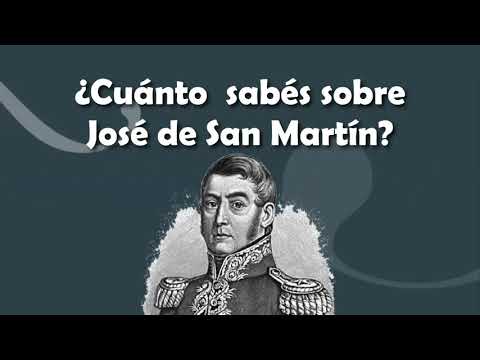 "Si hay victoria en vencer al enemigo la hay mayor cuando el hombre se vence a sí mismo"
Poesía

Me enseñaron de un hombre
con historia emocionante
que su vida fue una aventura
que su fuerte, la libertad.
Me contaron que luchó
contra el frío y el calor
que con valentía, los Andes cruzó;
y con perseverancia peleó,
por la astucia que tenía,
los honores y triunfos se ganó.
También tuvo una hija;
Merceditas, la llamó,
a ella le enseñó
todo lo que él aprendió,
que el respeto es lo primero
y que la amistad...
se basa en la honestidad.
Yo sé que me olvidaré
de lo excelente que fue
pero lo que sí recordaré
es que para obtener la felicidad
hay que actuar con sinceridad.

VALORES: Libertad, valentía, perseverancia, astucia, respeto, amistad, honestidad.20 de agosto - Reforma de la Constitución Nacional. La reforma de la Constitución de la Nación Argentina de 1994 fue una importante modificación de la introdujo nuevos derechos e instituciones y confirió al texto constitucional una legitimidad que estaba cuestionada. Entre otros cambios, introdujo los derechos de tercera y cuarta generación, normas para la defensa de la democracia y la constitucionalidad, las características de los órganos de gobierno, y nuevos órganos de control. La Convención Constituyente se celebró en las ciudades de Santa Fe(sede tradicional de las convenciones constituyentes) y de Paraná (primera capital de la Confederación) y el juramento de la misma por las principales autoridades nacionales y los convencionales tuvo lugar el 24 de agosto de 1994 en el Palacio San José en la provincia de Entre Ríos.22 de agosto - Día Mundial del Folklore y Día del Folklore Argentino.
En 1960, se instituyó esta fecha como el Día Mundial del Folklore. 
La palabra Folklore o Folclore fue utilizada por primera vez por el arqueólogo inglés William John Thoms el 22 de agosto de 1846 en la revista londinense "Athenaeum". La palabra está compuesta por dos voces inglesas "Folk" (pueblo) y "lore" (saber, ciencia), para definir al saber popular, los conocimientos, usos, costumbres, leyendas, supersticiones, música, danza, canciones, mitos, dichos, refranes, coplas y cantares transmitidos de generación en generación; en definitiva, lo que se transmite de boca en boca, que trasciende, se incorpora a nuestras costumbres y desconoce toda autoría. 

Muchos fueron los términos que intentaron reemplazar a la palabra Folklore, todas buscando castellanizar el término: "saber del pueblo", "demosofía", "tradición", etc. Sin embargo, ninguno de ellos prosperó. Su consagración oficial se logró en 1878 con la fundación de la Folk-lore Society, la primera Sociedad Folklórica de carácter científico que define al Folklore como ciencia y elabora su programa. 

Hacia 1887, el inglés Houme, uno de los fundadores de la sociedad, define al Folklore como: "Ciencia que se ocupa de la supervivencia de las creencias y de las costumbres arcaicas en los tiempos modernos".23 de agosto - Día Internacional del Recuerdo de la Trata de Esclavos y de su Abolición
El 23 de agosto se conmemora el aniversario de la insurrección, en 1791, de los hombres y mujeres sometidos a la esclavitud en Saint-Domingue, la parte occidental de la isla de La Española que, al proclamar su independencia, recuperó su nombre amerindio original: Haití. Esta revuelta comporta una reivindicación universal de libertad, que va más allá de cualquier límite de tiempo y espacio. Apela a toda la humanidad, sin distinción de origen ni de religión, y sigue resonando hoy con la misma fuerza.Mediante el Día Internacional del Recuerdo de la Trata de Esclavos y de su Abolición, la UNESCO desea recordar la importancia fundamental de la transmisión de la historia para poner de relieve la lucha contra todas las formas de opresión y racismo que existen en la actualidad. El efecto expansivo que provocó la revuelta de 1791 ha marcado el curso de las luchas de liberación de los pueblos y de los movimientos de defensa de los derechos humanos y civiles desde hace más de 200 años. Cristaliza los desafíos, los conceptos y los principios que es imprescindible conocer en la lucha actual contra la esclavitud moderna y la trata de personas. Creemos que la enseñanza de esta historia puede colocar a los ciudadanos de mañana en el camino de la paz y la dignidad.24 de agosto - Nacimiento del escritor Jorge Luis Borges. 
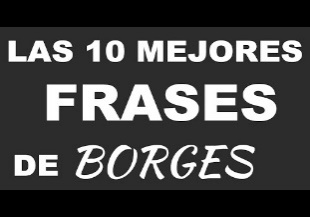 25 de agosto - Día de la Independencia del Uruguay ¿qué acontecimientos sucedieron este día?

Cada 25 de agosto los uruguayos están de celebración, y es que han pasado ya 192 años desde que Uruguay declarara su independencia de Brasil, al que el país había sido anexionado por los portugueses en 1821, con el nombre de Provincia Cisplatina, tras haberlo invadido en 1816. No obstante, los insurgentes uruguayos no se dieron por vencidos y el 25 de agosto de 1825 penetraron desde territorio argentino y realizaron el “juramento de los treinta y tres orientales” o “Declaración de La Florida”, rechazando a los brasileños al tiempo que eran ayudados por los argentinos. Es por ello que este día se celebra el Día de la Independencia de Uruguay. En ese juramento se estableció la Ley de Independencia con respecto a Brasil, la Ley de Unión de la Provincia Oriental a las Provincias Unidas del Río de la Plata y la Ley del Pabellón, en la que la bandera tricolor (celeste, blanca y punzó) sería el pabellón de la Provincia Oriental. 
26 de agosto - Nace el escritor Julio Cortázar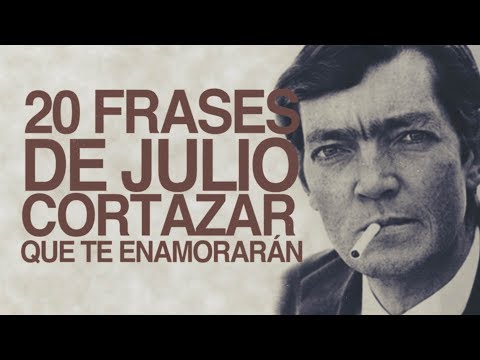 29 de agosto - Día del ÁrbolEl árbol provee oxígeno, amortigua la lluvia, ofrece un reparo a la sombra en días donde el sol parece no dar tregua. Los bosques regulan el clima, reducen la velocidad del viento y la contaminación sonora. Los árboles generan biodiversidad: vida florece entre sus raíces, sus ramas, sus hojas y sus cortezas. El árbol es vida.Un desmedrado roble sin verdor
que seco ayer a todos parecía,
hijo del páramo y de la sequía,
próxima víctima del leñador,

Que era como una niña sin amor
que en su esterilidad se consumía,
con la lluvia de anoche ¡oh, qué alegría!
ha amanecido esta mañana en flor.

Yo me he quedado un poco sorprendido
al contemplar en el roble florido
tanta ternura de la primavera,

Que roba en los jardines de la aurora,
esas flores de nácar con que enflora
los brazos muertos del que nada espera.Autor del poema: José Coronel Urtecho
31 de agosto - Día Internacional de la solidaridad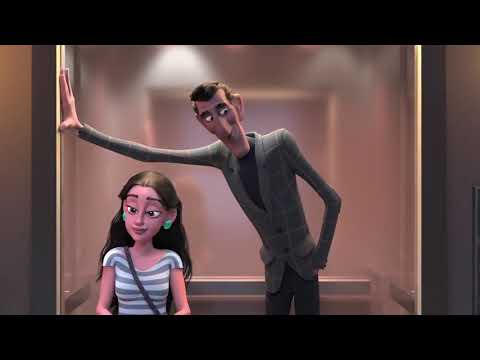 